Kids CampJuly 13th - July 17th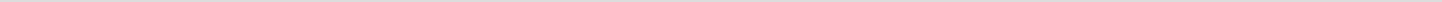 Parents please complete with student informationStudent Name   		 Date of Birth  	 Age  	Gender at Birth  	Grade  	Address  	Phone Number  	Email  	Name of Church attending with  	Kids  Pastor/Director Name  	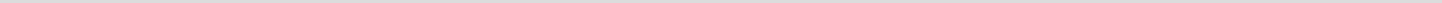 Parent/Guardian Name  	                   Parent/Guardian Phone Number  			                             Alternative Phone Number  		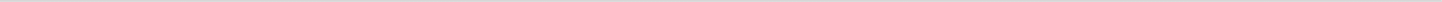 Please list any food allergies your student may have (Gluten/Dairy/Peanuts)(Please circle one)Paying via: Check or QuickPay by Zelle**If a partial scholarship is needed, please talk to Pastor JacqueMedical InformationMedical Conditions  			 Allergies			 Insurance Carrier  		Insurance Phone Number  	Insurance Policy #  	Will student will be bringing medication to camp?  	Signature Required BelowMedical ConsentI DO HERBY STATE THAT I HAVE LEGAL CUSTODY OF THIS CHILD, A MINOR. WHILE THIS MINOR IS A REGISTERED CAMPER AT ANY 2019 ARIZONA ASSEMBLIES OF GOD SUMMER CAMP, I HEREBY AUTHORIZE ANY DIRECTOR, STAFF MEMBER, NURSE, DEAN, LIFEGUARD, OR OTHER RESPONSIBLE PERSON OF SAID CAMP TO CONSENT TO X-RAY EXAMINATION, ANESTHETIC, MEDICAL, OR SURGICAL DIAGNOSIS OR TREATMENT AND HOSPITAL CARE, TO BE RENDERED TO THIS MINOR UNDER THE SUPERVISION AND ADVISE OF ANY PHYSICIAN OR SURGEON LICENSED TO PRACTICE IN THE STATE OF ARIZONA, WHEN SUCH MEDICAL OR SURGICAL TREATMENT IS NECESSARY. I AGREE TO BE FINANCIALLY RESPONSIBLE FOR ALL EXPENSES AND CHARGES INCURRED TO THE EXTENT NOT COVERED BY APPLICABLE INSURANCE.I, the undersigned, agree to the terms above.ACKNOWLEDGMENT OF KNOWN RISKS *TO INDUCE ARIZONA MINISTRY NETWORK TO AGREE TO PERMIT MINOR TO PARTICIPATE IN THIS TRIP, PARTICIPANT (ALSO REFERRED TO AS "I") HEREBY ASSUMES THE "KNOWN RISKS" ASSOCIATED WITH ARIZONA MINISTRY NETWORK FACILITIES:IF MINOR IS INJURED AS A RESULT OF THE OCCURRENCE OF ONE OF THESE KNOWN RISKS, THEN PARENT/GUARDIANWILL LOOK FIRST TO MY OWN INSURANCE COMPANY FOR COVERAGE. I WILL THEN LOOK TO THE APPLICABLE INSURANCE CARRIED BY ARIZONA MINISTRY NETWORK, BUT ONLY TO THE EXTENT OF APPLICABLE LIMITS.AS A CONDITION PRECEDENT TO PARTICIPANT BEING ALLOWED TO BE PRESENT ON GHCC PROPERTY, PARENT/GUARDIAN AGREES NOT TO ASSERT ANY CLAIM OR JUDGEMENT AGAINST THE ASSETS OF GHCC AND ITS AFFILIATES IN EXCESS OF THEIR APPLICABLE INSURANCE COVERAGE AND SPECIFICALLY WAIVES THE RIGHT TO COLLECT A JUDGEMENT OF ANY KIND HAS OVER AGAINST THE REAL OR PERSONAL PROPERTY OWNED OR USED BY ARIZONA MINISTRY NETWORK.THESE "KNOWN RISKS" INCLUDE HIGH ROPES COURSE, ACTIVITIES ON THE CLIMBING TOWER SUCH AS CLIMBING WALLS, GIANT LADDER/VERTICAL PLAYPEN, AND RAPPELLING, HIGH ROPES CONTINUOUS COURSE, GIANT SWING, SWIMMING, POOL SPORTS, ARCHERY, BASKETBALL, VOLLEYBALL, TEAM BUILDING AND FIELD GAMES, FIELD SPORTS, HIKING, RUNNING, BOULDERING, MOUNTAINEERING, ROCK CLIMBING, PLAYGROUND EQUIPMENT, SHOWERS AND BATH FACILITIES, AND ALL OTHER RELATED ACTIVITIES.I, the undersigned, agree to the terms above.